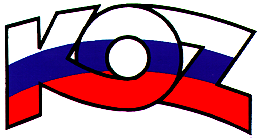 KONFEDERÁCIA ODBOROVÝCH ZVÄZOV SLOVENSKEJ REPUBLIKY			                                          Odborárske nám. č. 3, 815 70  Bratislava			Materiál na rokovanieHSR SR 18.09.2017bod 3S T A N O V I S K Ok návrhu zákona, ktorým sa mení a dopĺňa zákon č. 414/2012 Z. z. o obchodovaní s emisnými kvótami a o zmene a doplnení niektorých zákonov v znení neskorších predpisov  a ktorým sa mení a dopĺňa zákon č.  587/2004 Z. z. o Environmentálnom fonde a o zmene a doplnení niektorých zákonov v znení neskorších predpisovPopis materiáluNávrh zákona sa predkladá do legislatívneho procesu z dôvodu zavedenia nahlasovania vybraných údajov prostredníctvom elektronického systému, úpravy predaja pridelených ročných emisných jednotiek AEA a určenia nových spôsobov použitia výnosov z predaja AEA jednotiek. Elektronický systém bude slúžiť na predkladanie správ o emisiách skleníkových plynov, správ o úrovni činnosti prevádzky, správ o overení a monitorovacích plánov. Návrh zákona ustanoví povinnosť pre účastníkov schémy obchodovania registrovať sa a predkladať vyššie spomenuté dokumenty prostredníctvom elektronického systému.Stanovisko KOZ SRKOZ SR nemá k predloženému návrhu zákona pripomienky.Závery a odporúčaniaKOZ SR odporúča návrh zákona na ďalšie legislatívne konanie.